Награды от INFOUROK.RU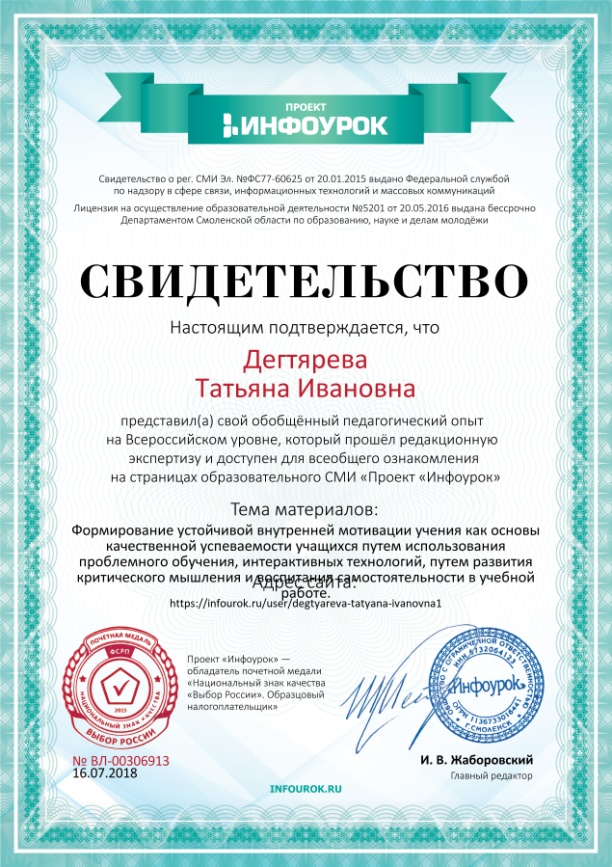 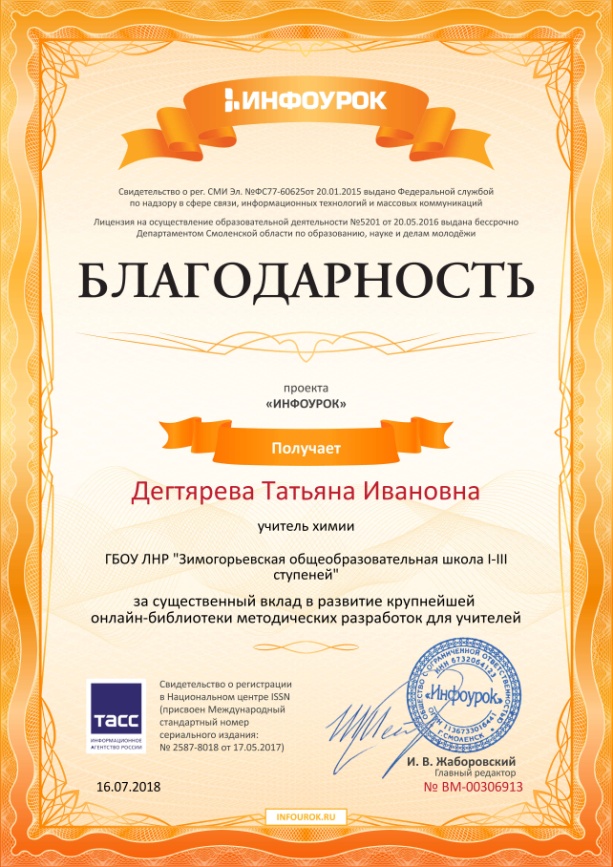 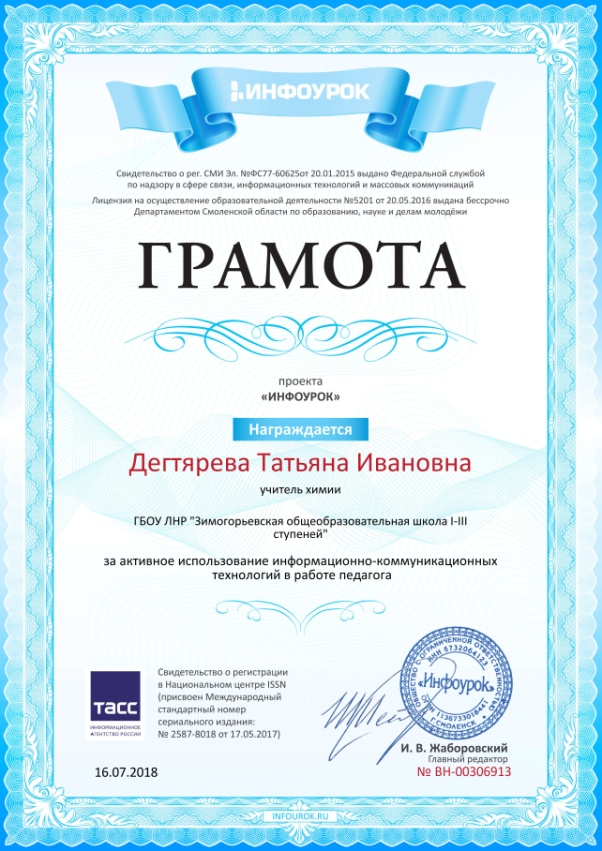 